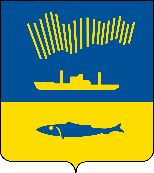 АДМИНИСТРАЦИЯ ГОРОДА МУРМАНСКАП О С Т А Н О В Л Е Н И Е 04.02.2021                                                                                                        № 234В соответствии с Федеральным законом от 28.12.2009 № 381-ФЗ           «Об основах государственного регулирования торговой деятельности                      в Российской Федерации», Федеральным законом от 06.10.2003 № 131-ФЗ              «Об общих принципах организации местного самоуправления в Российской Федерации», постановлением Правительства Мурманской области                           от 18.07.2016 № 349-ПП «Об утверждении Порядка организации ярмарок и продажи товаров (выполнения работ, оказания услуг) на них на территории Мурманской области», руководствуясь Уставом муниципального образования город Мурманск  п о с т а н о в л я ю: 1. Внести в перечень мест для организации ярмарок и продажи товаров (выполнения работ, оказания услуг) на них на территории муниципального образования город Мурманск, утвержденный постановлением администрации города Мурманска от 08.09.2016 № 2705 (в ред. постановлений от 04.09.2017   № 2889, от 25.01.2018 № 134, от 19.02.2019 № 606, от 25.06.2019 № 2135,                от 23.07.2019 № 2480, от 22.01.2020 № 112, от 11.12.2020 № 2883), следующие изменения:	1.1. Строки 3, 4 таблицы изложить в новой редакции:          1.2. Строку 7 таблицы исключить.2. Отделу информационно-технического обеспечения и защиты информации администрации города Мурманска (Кузьмин А.Н.) разместить настоящее постановление на официальном сайте администрации города Мурманска в сети Интернет.3. Редакции газеты «Вечерний Мурманск» (Хабаров В.А.) опубликовать настоящее постановление.4. Настоящее постановление вступает в силу со дня официального опубликования.5. Контроль за выполнением настоящего постановления возложить на заместителя главы администрации города Мурманска Синякаева Р.Р.Глава администрациигорода Мурманска                                                                                 Е.В. Никора№ п/пМесто (адрес) нахождения ярмарочной площадкиКоординаты ярмарочной площадкиИнформация о правообладателе ярмарочной площадки3г. Мурманск,пр-кт Кольский, в районе дома 51 корпус 8(выставочный павильон)X=639525.35,Y=1442973.09ООО «МурманЭКСПОцентр»,183010, г. Мурманск, ул. Академика Книповича, д. 49/1, тел. 8 (8152) 55-11-33e-mail: expo@murmanexpo.ru, www.murmanexpo.ru4г. Мурманск,пр-кт Кольский, в районе дома 51 корпус 8(открытая площадка)X=639621.11,Y=1442946.43ООО «МурманЭКСПОцентр»,183010, г. Мурманск, ул. Академика Книповича, д. 49/1, тел. 8 (8152) 55-11-33e-mail: expo@murmanexpo.ru, www.murmanexpo.ru